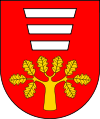 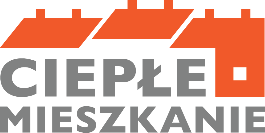 Ankieta dla mieszkańców zainteresowanych dofinasowaniem wymiany źródeł ciepła                      i poprawą efektywności energetycznej  w lokalach mieszkalnych znajdujących się w budynkach mieszkalnych wielorodzinnych na terenie Gminy Hańsk.Ankieta ma na celu zebranie informacji, które pomocne będą w pozyskaniu dofinansowania w ramach programu „Ciepłe Mieszkanie” na zakup i montaż ekologicznych źródeł energii oraz  pozwoli na określenie liczby beneficjentów oraz rodzaju oczekiwanego wsparcia celem przygotowania ewentualnego wniosku o dofinansowanie inwestycji, który Gmina Hańsk  planuje złożyć do Wojewódzkiego Funduszu Ochrony Środowiska i Gospodarki Wodnej                  w Lublinie.Formularz informacyjnyZgodnie z art. 13 ust. 1 i 2 Rozporządzenia Parlamentu Europejskiego i Rady (UE) 2016/679 
z dnia 27 kwietnia 2016 r. w sprawie ochrony osób fizycznych w związku z przetwarzaniem danych osobowych i w sprawie swobodnego przepływu takich danych oraz uchylenia dyrektywy 95/46/WE (ogólne rozporządzenie o ochronie danych) (Dz. Urz. UE L 119 z 04.05.2016, str. 1, ze zm.), zwanym dalej „RODO”, informujemy że:1) Administratorem Pana/Pani danych osobowych zawartych w niniejszej ankiecie jest Gmina Hańsk reprezentowana przez Wójta Gminy Marka Kopieniaka z siedzibą w Hańsk Pierwszy przy ul. Osiedlowa 4.  Może się Pani/Pan kontaktować z nim 
w następujący sposób:- listownie na adres: ul, Osiedlowa 4, 22-235 Hańsk Pierwszy- za pośrednictwem poczty elektronicznej: gmina@hansk.pl.  2) Wójt Gminy wyznaczył Inspektora Ochrony Danych, z którym można się skontaktować w następujący sposób:- za pośrednictwem poczty elektronicznej: iod@hansk.pl,- listownie na adres siedziby Administratoralub,- telefonicznie pod numerem 82 57 14 028.Z Inspektorem Ochrony Danych można się kontaktować we wszystkich sprawach dotyczących 
przetwarzania Pani/Pana danych osobowych w Urzędzie Gminy oraz korzystania z praw związanych     z przetwarzaniem danych.3) Pana/Pani dane będą przetwarzane w celu:- przeprowadzenia analizy i oceny ewentualnego zainteresowania mieszkańców Siemianowic Śląskich przystąpieniem do Programu Priorytetowego „Ciepłe Mieszkanie”, polegającego na wymianie źródeł ciepła oraz poprawie efektywności energetycznej lokali mieszkalnych 
w budynkach wielorodzinnych. Podstawą prawną przetwarzania Pani/Pana danych osobowych jest art. 6 ust. 1 lit. e RODO w związku z postanowieniami art. 7 ust. 1 pkt 1 Ustawy z dnia 
8 marca 1990 r. o samorządzie gminnym oraz Tytułu II Ustawy z dnia 27 kwietnia 2001 r. Prawo ochrony środowiska.4) Dane osobowe w postaci numerów telefonów lub adresu e-mail są gromadzone 
i przetwarzane w celu kontaktu telefonicznego umożliwiającego załatwienia sprawy w sposób celowy, oszczędny i terminowy, na podstawie art. 6 ust. 1 lit. e RODO tj. przetwarzanie jest niezbędne do wykonania zadania realizowanego w interesie publicznym albo w ramach sprawowania władzy publicznej w związku z art. 44 ust. 3 pkt. 1 i 2 ustawy o finansach publicznych.Pani/Pana dane oraz osób wskazanych przez Zleceniobiorcę będą przechowywane przez okres wskazany w Rozporządzeniu Prezesa Rady Ministrów z dnia 18 stycznia 2011 r. w sprawie instrukcji kancelaryjnej, jednolitych rzeczowych wykazów akt oraz instrukcji w sprawie organizacji i zakresu działania archiwów zakładowych tj. przez to okres 10 lat. Okres przechowywania liczony jest od 1 stycznia roku następnego od daty zakończenia sprawy. Po upływie okresu przechowywania dokumentacja niearchiwalna podlega, po uzyskaniu zgody dyrektora właściwego archiwum państwowego, brakowaniu.Posiada Pan/Pani prawo do: - dostępu do danych osobowych Pani/Pana dotyczących,- sprostowania (poprawienia) danych, które są nieprawidłowe lub niekompletne,- żądania ograniczenia przetwarzania swoich danych osobowych,- usunięcia swoich danych osobowych.W celu skorzystania z ww. należy skontaktować się z administratorem lub Inspektorem ochrony danych.	Nie wszystkie powyższe żądania będziemy jednak mogli zawsze spełnić. Zakres przysługujących praw zależy bowiem zarówno od przesłanek prawnych uprawniających do przetwarzania danych, jak i często – sposobów ich gromadzenia, ponieważ Państwa dane osobowe w Urzędzie Miasta Siemianowice Śląskie przetwarzane są wyłącznie w granicach wskazanych przepisami prawa.Podanie danych osobowych jest dobrowolne jednak, konsekwencją niepodania danych osobowych będzie brak możliwości przeprowadzenia analizy i oceny Pana/Pani ankiety.Ma Pan/Pani prawo wniesienia skargi do organu nadzorczego, którym jest Prezes Urzędu Ochrony Danych Osobowych (Prezes Urzędu Ochrony Danych Osobowych, 00-193 Warszawa, 
ul. Stawki 2, tel. 22 531 03 00, kancelaria@udoo.gov.pl), gdy uzna Pan/Pani, że przetwarzanie danych osobowych dotyczących Pana/Pani, narusza przepisy RODO;Pana/Pani dane osobowe nie będą przetwarzane w celu zautomatyzowanego podejmowania decyzji i nie będą profilowane;Na warunkach określonych w RODO, ma Pan/Pani prawo w dowolnym momencie wnieść sprzeciw wobec przetwarzania swoich danych osobowych opartych na art. 6 ust. 1 lit. e) lub f) RODO w tym profilowania na podstawie tych przepisów. W razie wniesienia takiego sprzeciwu nie będziemy mogli dalej przetwarzać Pana/Pani danych osobowych, chyba że wykażemy istnienie ważnych prawnie uzasadnionych podstaw do przetwarzania, nadrzędnych wobec Pana/Pani interesów, praw i wolności, lub podstaw do ustalenia, dochodzenia lub obrony roszczeń.OŚWIADCZENIE I PODPIS OSOBY SKŁADAJACEJ ANKIETĘJa, niżej podpisany/podpisana potwierdzam prawdziwość informacji, które zostały podane przeze mnie w niniejszej ankiecie. Jednocześnie potwierdzam, że zapoznałem/am się z przedłożoną mi powyżej klauzulą informacyjną dotyczącą przetwarzania danych osobowych. Informuję jednocześnie, że realizacja programu „Ciepłe Mieszkanie” uzależniona jest od przyznania Gminie środków z Wojewódzkiego Funduszu Ochrony Środowiska i Gospodarki Wodnej w Lublinie.Gmina ma prawo odstąpienia od realizacji Programu Priorytetowego „Ciepłe Mieszkanie” w sytuacji braku zainteresowania wsparciem przez mieszkańców. DANE WNIOSKODAWCYDANE WNIOSKODAWCYImię: Nazwisko: Adres korespondencyjny: Adres korespondencyjny: Telefon*: *dane nieobowiązkowe, ułatwią kontakt w sprawie Adres e-mail*:*dane nieobowiązkowe, ułatwią kontakt w sprawieZAKRES PLANOWANEGO PRZEDSIĘWZIĘCIAZAKRES PLANOWANEGO PRZEDSIĘWZIĘCIARodzaj planowanego do zainstalowania nowego źródła ciepła i/lub usprawnienia energetycznego Rodzaj planowanego do zainstalowania nowego źródła ciepła i/lub usprawnienia energetycznego Pompa ciepła typu  powietrze/woda     Pompa ciepła typu  powietrze/powietrzeKocioł gazowy kondensacyjny          Kocioł na pellet drzewny o podwyższonym standardzieOgrzewanie elektryczne Podłączenie lokalu do miejskiej sieci ciepłowniczej      Instalacja centralnego ogrzewania oraz instalacja ciepłej wody użytkowej          Wentylacja mechaniczna z odzyskiem ciepła         Wymiana stolarki okiennej**przy jednoczesnej wymianie źródła ciepłaWymiana drzwi wejściowych**przy jednoczesnej wymianie źródła ciepłaDANE DOTYCZĄCE LOKALU MIESZKALNEGODANE DOTYCZĄCE LOKALU MIESZKALNEGOMiejscowość: Ulica:Nr budynku i mieszkania: Nr księgi wieczystej lokalu mieszkalnego:Czy w lokalu prowadzona jest działalność gospodarcza?                            TAK                                                                            NIECzy w lokalu prowadzona jest działalność gospodarcza?                            TAK                                                                            NIETYTUŁ PRAWNY:TYTUŁ PRAWNY:        Własność           współwłasność            użytkowanie wieczyste             służebność          spółdzielcze własnościowe prawo do lokalu              służebność osobista        Własność           współwłasność            użytkowanie wieczyste             służebność          spółdzielcze własnościowe prawo do lokalu              służebność osobistaDANE DOTYCZĄCE DOCHODUDANE DOTYCZĄCE DOCHODUCzy Pana/ Pani dochód roczny przekracza kwotę 135.000,00 zł?                         TAK                                                                            NIE  Jeżeli NIE to proszę udzielić odpowiedzi na poniższe pytania:Czy Pana/ Pani dochód roczny przekracza kwotę 135.000,00 zł?                         TAK                                                                            NIE  Jeżeli NIE to proszę udzielić odpowiedzi na poniższe pytania:            Czy mieszka Pan/Pani w  GOSPODARSTWIE  WIELOOSOBOWYM?                         TAK                                                                            NIE                 Jeżeli TAK proszę podać łączną liczbę osób w gospodarstwie domowym: …………………, 
                 jeżeli NIE to proszę przejść do sekcji B – gospodarstwo jednoosobowe. Czy przeciętny miesięczny dochód na jednego członka gospodarstwa wieloosobowego przekraczają kwotę 1894,00 zł ?                         TAK                                                                            NIECzy przeciętny miesięczny dochód na jednego  członka gospodarstwa wieloosobowego  przekraczają kwotę 1090,00  zł ?                         TAK                                                                            NIE            Czy mieszka Pan/Pani w  GOSPODARSTWIE  WIELOOSOBOWYM?                         TAK                                                                            NIE                 Jeżeli TAK proszę podać łączną liczbę osób w gospodarstwie domowym: …………………, 
                 jeżeli NIE to proszę przejść do sekcji B – gospodarstwo jednoosobowe. Czy przeciętny miesięczny dochód na jednego członka gospodarstwa wieloosobowego przekraczają kwotę 1894,00 zł ?                         TAK                                                                            NIECzy przeciętny miesięczny dochód na jednego  członka gospodarstwa wieloosobowego  przekraczają kwotę 1090,00  zł ?                         TAK                                                                            NIE  Czy mieszka Pan/Pani w  GOSPODARSTWIE JEDNOOSOBOWYM?                         TAK                                                                            NIECzy przeciętny miesięczny dochód na jednego  członka gospodarstwa jednoosobowego przekraczają kwotę 1526,00 zł ?                         TAK                                                                            NIECzy przeciętny miesięczny dochód na jednego  członka gospodarstwa jednoosobowego przekraczają kwotę 2651,00  zł ?                         TAK                                                                            NIE  Czy mieszka Pan/Pani w  GOSPODARSTWIE JEDNOOSOBOWYM?                         TAK                                                                            NIECzy przeciętny miesięczny dochód na jednego  członka gospodarstwa jednoosobowego przekraczają kwotę 1526,00 zł ?                         TAK                                                                            NIECzy przeciętny miesięczny dochód na jednego  członka gospodarstwa jednoosobowego przekraczają kwotę 2651,00  zł ?                         TAK                                                                            NIECzy w budynku istnieją techniczne i ekonomiczne warunki przyłączenia do sieci ciepłowniczej i dostarczania ciepła z sieci ciepłowniczej lub jest on podłączony do sieci ciepłowniczej?*                         TAK                                                                            NIE* Dotacja udzielona będzie w formie refundacji poniesionych wydatków przez Beneficjenta końcowego. Otrzymanie dofinansowania na zakup i montaż indywidualnego źródła ciepła 
w lokalu mieszkalnym nie jest możliwe w przypadku, gdy dla budynku mieszkalnego wielorodzinnego, w którym znajduje się lokal, którego dotyczy wniosek, istnieją techniczne 
i ekonomiczne warunki przyłączenia do sieci ciepłowniczej i dostarczania ciepła z sieci ciepłowniczej lub jest on podłączony do sieci ciepłowniczej.Czy w budynku istnieją techniczne i ekonomiczne warunki przyłączenia do sieci ciepłowniczej i dostarczania ciepła z sieci ciepłowniczej lub jest on podłączony do sieci ciepłowniczej?*                         TAK                                                                            NIE* Dotacja udzielona będzie w formie refundacji poniesionych wydatków przez Beneficjenta końcowego. Otrzymanie dofinansowania na zakup i montaż indywidualnego źródła ciepła 
w lokalu mieszkalnym nie jest możliwe w przypadku, gdy dla budynku mieszkalnego wielorodzinnego, w którym znajduje się lokal, którego dotyczy wniosek, istnieją techniczne 
i ekonomiczne warunki przyłączenia do sieci ciepłowniczej i dostarczania ciepła z sieci ciepłowniczej lub jest on podłączony do sieci ciepłowniczej.DATA:PODPIS OSOBY SKŁADAJACEJ ANKIETĘ: